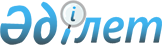 Об утверждении нормативов, критериев и требований субсидий по направлениям субсидирования
					
			Утративший силу
			
			
		
					Постановление акимата Южно-Казахстанской области от 14 апреля 2017 года № 89. Зарегистрировано Департаментом юстиции Южно-Казахстанской области 19 апреля 2017 года № 4055. Утратило силу постановлением акимата Южно-Казахстанской области от 14 мая 2018 года № 132

      Сноска. Утратило силу постановлением акимата Южно-Казахстанской области от 14.05.2018 № 132 (вводится в действие со дня его официального опубликования).

      Сноска. Наименование постановления – в редакции постановления акимата Южно-Казахстанской области от 07.12.2017 № 348 (вводится в действие со дня его официального опубликования).


      В соответствии с пунктом 2 статьи 27 Закона Республики Казахстан от 23 января 2001 года "О местном государственном управлении и самоуправлении в Республике Казахстан", пунктом 5 Правил субсидирования развития племенного животноводства, повышения продуктивности и качества продукции животноводства, утвержденных приказом Заместителя Премьер-Министра Республики Казахстан – Министра сельского хозяйства Республики Казахстан от 27 января 2017 года № 30, зарегистрированным в Реестре государственной регистрации нормативных правовых актов за № 14813, акимат Южно-Казахстанской области ПОСТАНОВЛЯЕТ:
      1. Утвердить нормативы субсидий по направлениям субсидирования:
      1) на развитие племенного животноводства:
      возмещение до 100% затрат дистрибьютерных центров по реализации семени племенных животных, племенных центров на оказание услуг по искусственному осеменению маточного поголовья крупного рогатого скота и овец в личных подсобных хозяйствах; 
      удешевление затрат на ведение селекционной и племенной работы с пчелосемьями;
      2) на повышение продуктивности и качества продукции животноводства:
      удешевление стоимости конины, верблюжатины, молока (кобылье, верблюжье), затрат на корма сельскохозяйственных животных согласно приложению 1 к настоящему постановлению.
      Сноска. Пункт 1 с изменениями, внесенными постановлением акимата Южно-Казахстанской области от 07.12.2017 № 348 (вводится в действие со дня его официального опубликования).


      1-1. Утвердить критерии и требования субсидий по направлениям субсидирования: на развитие племенного животноводства; повышение продуктивности и качества продукции животноводства согласно приложению 2 к настоящему постановлению.
      Сноска. Постановление дополнено пунктом 1-1 в соответствии с постановлением акимата Южно-Казахстанской области от 07.12.2017 № 348 (вводится в действие со дня его официального опубликования).


      2. Государственному учреждению "Аппарат акима Южно-Казахстанской области" в порядке, установленном законодательными актами Республики Казахстан, обеспечить:
      1) направление настоящего постановления на официальное опубликование в периодических печатных изданиях, распространяемых на территории Южно-Казахстанской области и в Эталонном контрольном банке нормативных правовых актов Республики Казахстан;
      2) размещение настоящего постановления на интернет-ресурсе акимата Южно-Казахстанской области.
      3. Настоящее постановление вводится в действие по истечении десяти календарных дней после дня его первого официального опубликования.
      4. Контроль за исполнением настоящего постановления возложить на заместителя акима области Джамалова Б.С. Нормативы субсидий по направлениям субсидирования: на развитие племенного животноводства; повышение продуктивности и качества продукции животноводства
      Сноска. Приложение 1 – в редакции постановления акимата Южно-Казахстанской области от 07.12.2017 № 348 (вводится в действие со дня его официального опубликования). Критерии и требования субсидий по направлениям субсидирования: на развитие племенного животноводства; повышение продуктивности и качества продукции животноводства
      Сноска. Постановление дополнено приложением 2 в соответствии с постановлением акимата Южно-Казахстанской области от 07.12.2017 № 348 (вводится в действие со дня его официального опубликования).
					© 2012. РГП на ПХВ «Институт законодательства и правовой информации Республики Казахстан» Министерства юстиции Республики Казахстан
				
      Аким области

Ж. Туймебаев

      Сатыбалды Д.А

      Тургумбеков А.Е.

      Бокенбаев Ж.К.

      Джамалов Б.С.

      Садыр Е.А.

      Садибеков У.

      Сабитов А.С.

      Мендебаев К.Н.
Приложение 1 к постановлению
акимата Южно-Казахстанской
области от 14 апреля 2017 года
№ 89
№
Направление субсидирования
Единица измерения
Норматив субсидий за 1 единицу, тенге
Скотоводство
Скотоводство
Скотоводство
Скотоводство
1
Организация искусственного осеменения маточного поголовья крупного рогатого скота в личных подсобных хозяйствах и сельскохозяйственных кооперативах, а также в крестьянских (фермерских) хозяйствах, занимающихся разведением каракульских пород овец
голова
3844
Овцеводство
Овцеводство
Овцеводство
Овцеводство
2
Организация искусственного осеменения маточного поголовья овец в личных подсобных хозяйствах и сельскохозяйственных кооперативах, а также в крестьянских (фермерских) хозяйствах, занимающихся разведением каракульских пород овец
голова
1392
Пчеловодство
Пчеловодство
Пчеловодство
Пчеловодство
3
Ведение селекционной и племенной работы с пчелосемьями
пчелосемья
 4110
Коневодство
Коневодство
Коневодство
Коневодство
4
Удешевление стоимости производства и переработки кобыльего молока, в том числе для сельскохозяйственных кооперативов
килограмм
110
5
Удешевление стоимости производства конины
килограмм
120
Верблюдоводство
Верблюдоводство
Верблюдоводство
Верблюдоводство
6
Удешевление стоимости производства и переработки верблюжьего молока, в том числе для сельскохозяйственных кооперативов
килограмм
92
7
Удешевление стоимости производства верблюжатины
килограмм
109
Кормопроизводство
Кормопроизводство
Кормопроизводство
Кормопроизводство
8
Удешевление стоимости затрат на корма сельскохозяйственных животных
голова
228 000Приложение 2 к постановлению
акимата Южно-Казахстанской
области от 14 апреля 2017 года
№ 89
№ п/п
Направление субсидирования
Критерии и требования
1
2
3
1
Организация искусственного осеменения маточного поголовья крупного рогатого скота в личных подсобных хозяйствах и сельскохозяйственных кооперативах, а также в крестьянских (фермерских) хозяйствах, занимающихся разведением каракульских пород овец
1. Наличие статуса дистрибьютерного центра.

2. Наличие лаборатории и сосудов дьюара для хранения семени быков.

3. Наличие специальной машины для перевозки семени быков-производителей.

4. Наличие договора с заводами по производству азота на необходимое количество.

5. Наличие племенных свидетельств.

 
2
Организация искусственного осеменения маточного поголовья овец в личных подсобных хозяйствах и сельскохозяйственных кооперативах, а также в крестьянских (фермерских) хозяйствах, занимающихся разведением каракульских пород овец
1. Наличие статуса дистрибьютерного центра.

2. Наличие лаборатории.

3. Наличие специальной машины для перевозки племенных баранов-производителей.

4. Наличие племенных свидетельств.

 
3
Ведение селекционной и племенной работы с пчелосемьями
1. Наличие племенного статуса.

2. Выписка из книги похозяйственного учета или отчета из формы 24-сельское хозяйство о наличии пчелосемей.

3. Договор об использовании лаборатории.
4
Удешевление стоимости затрат на корма сельскохозяйственных животных
1. Наличие собственного маточного поголовья коров и телок (старше 2-х лет) на 1 января текущего года не менее400 голов, среднегодовое поголовье дойных коров неменее 350 голов, средний удой от одной коровы не менее 5000-9000 килограмм.

2. Наличие идентификационных номеров животных и регистрация поголовья в базе идентификации сельскохозяйственных животных и информационной аналитической системы;

3.аОрганизация и осуществление ветеринарных, ветеринарно-санитарных мероприятий и ведение зоотехнического учета.

4. Наличие молочного комплекса с соответствующей инфраструктурой,  механизированным доением, навозоудалением и кормораздачей, автопоением и кормоцехом.